Example Rotation - IndoorNote - The change of each station will be by 3 blows on the whistle.  This is a warning for the coaches and they should finish the session within the next minute and send to next station.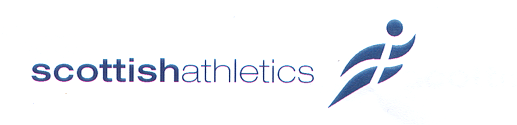 RotationSprintToShot PuttToStanding Long JumpToEnduranceToStanding Triple JumpToSprint HurdlesToStep up ChallengeToSprintStarting StationsStarting StationsTeam OneSprintTeam TwoShot PuttTeam ThreeStanding Long JumpTeam FourEnduranceTeam FiveStanding Triple JumpTeam SixSprint HurdlesTeam SevenStep up Challenge